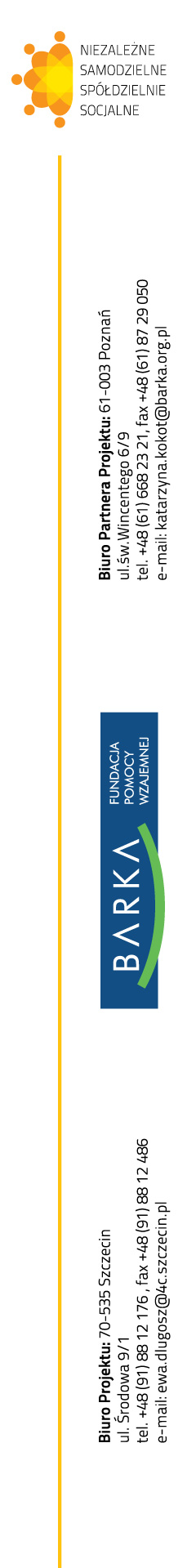 FORMULARZ ZGŁOSZENIOWYIII REGIONALNE FORUM SPÓŁDZIELCZOŚCI SOCJALNEJMiędzynarodowe Centrum Spotkań i Studiów im Dietricha Bonhoeffera, ul. Piotra Skargi 32, Szczecin.9 CZERWCA 2015 r.							………………………….………………………….……………                                                                        	                          podpis osoby zgłaszającej sięWszelkich informacji nt. Forum udziela Pani Natalia Butoka, tel. (91) 881 2694, email: nsss@4c.szczecin.pl Zgłoszenia należy przesłać w wersji papierowej, elektronicznej lub faksem w nieprzekraczalnym terminie do 31 maja 2015 r. na adres:Biuro Projektu
„Niezależna Sieć Spółdzielni Socjalnych”
4C Centrum Ekonomii Społecznej Krzysztof Musiatowicz
ul. Janosika 8, 71-424 Szczecin
tel. (91) 881 2694, faks (91) 881 2486
e-mail: nsss@4c.szczecin.pl Imię i nazwisko:Nazwa instytucji/grupy (jeżeli dotyczy):Adres instytucji/grupy/osoby  zainteresowanejTel./fax./e-mail, na który chcą Państwo  otrzymać potwierdzenie uczestnictwaTelefon:Tel./fax./e-mail, na który chcą Państwo  otrzymać potwierdzenie uczestnictwaFax:Tel./fax./e-mail, na który chcą Państwo  otrzymać potwierdzenie uczestnictwaE-Mail:Jestem zainteresowana/y zwrotem kosztów dojazduJestem zainteresowana/y zwrotem kosztów dojazduTakNie